РЕСПУБЛИКА КРЫМВЕРХОРЕЧЕНСКИЙ СЕЛЬСКИЙ СОВЕТБАХЧИСАРАЙСКИЙ РАЙОН____ СЕССИЯ 2 СОЗЫВАРЕШЕНИЕ № ПРОЕКТс. Верхоречье от __________2023г. О внесении изменений в решение Верхореченского сельского совета Бахчисарайского района Республики Крым от 23.12.2022 года № 136 «О бюджете Верхореченского сельского поселения Бахчисарайского района Республики Крым на 2023 год и плановый период 2024 и 2025 годов»Руководствуясь Бюджетным кодексом Российской Федерации, Федеральным законом от 06.10.2003 №131-ФЗ «Об общих принципах организации местного самоуправления в Российской Федерации», Законом Республики Крым от 28.11.2014 №16-ЗРК/2014 «О межбюджетных отношениях в Республике Крым», Законом Республики Крым от 15 декабря 2022 года №355-ЗРК/2022 «О бюджете Республики Крым на 2023 год и на плановый период 2024 и 2025 годов», приказом Министерства финансов Российской Федерации от 24.05.2022 №82н «О Порядке формирования и применения кодов бюджетной классификации Российской Федерации , их структуре и принципах назначения», приказом Министерства финансов Российской Федерации  от 17.05.2022 №75н «Об утверждении кодов (перечней кодов) бюджетной классификации Российской Федерации на 2023 год (на 2023 и на плановый период 2024 и 2025 годов)», решением №717 от 21.08.2023 сессии Бахчисарайского районного совета «О внесении изменений в решение 49-й сессии Бахчисарайского районного совета 2-го созыва от 22.12.2022 №617 «О бюджете Бахчисарайского района Республики Крым на 2023 год и плановый период 2024-2025 годов», главным распорядителем бюджетных средств по которым является Финансовое управление Администрации Бахчисарайского района Республики Крым, распоряжением Совета министров Республики Крым от 12.09.2023 №1609-р «О внесении изменений в распоряжение Совета министров Республики Крым от 17.02.2023 года №222-р «О  распределении  субсидий из  бюджета  Республики  Крым  бюджетам  муниципальных  образований Республики  Крым  на  благоустройство  территорий  в  рамках  реализации Соглашения  между  Правительством  Москвы  и  Советом  министров Республики  Крым  о  торгово-экономическом,  научно-техническом и культурном сотрудничестве на 2023 год», главным распорядителем бюджетных средств по которым является Министерство жилищно-коммунального хозяйства Республики Крым,  Уставом муниципального образования  Верхореченское сельское поселение Бахчисарайского района Республики Крым,  Положением о бюджетном процессе в муниципальном образовании Верхореченское сельское поселение Бахчисарайского района Республики Крым, утвержденным решением 17 сессии Верхореченского сельского совета Бахчисарайского района Республики Крым 1-го созыва от 14.12.2015 №183 (с изменениями), другими законодательными и нормативными актами Республики Крым и правовыми актами органов местного самоуправления муниципального образования Верхореченское сельское поселение Бахчисарайского района Республики Крым ВЕРХОРЕЧЕНСКИЙ СЕЛЬСКИЙ СОВЕТ РЕШИЛ:Внести в решение Верхореченского сельского совета Бахчисарайского района Республики Крым от 23.12. 2022 года № 136 «О бюджете Верхореченского сельского поселения Бахчисарайского района Республики Крым на 2023 год и плановый период 2024 и 2025 годов» следующие изменения: 1.Пункт 1 решения изложить в новой редакции:«1. Утвердить основные характеристики бюджета Верхореченского сельского поселения Бахчисарайского района Республики Крым на 2023 год:1)  общий объём доходов в сумме 17 568 050,10 рублей, в том числе: налоговые и неналоговые доходы в сумме 10 802 455,33 рубля, безвозмездные поступления (межбюджетные трансферты) в сумме 6 765 594,77 рублей; 2)  общий объем расходов в сумме 19 222 945,10 рублей; 3)  дефицита бюджета в сумме 1 654 895,00 рублей; 4)  верхний предел муниципального внутреннего долга на 01 января 2024 года в сумме 0,00 рублей, в том числе верхний предел долга по муниципальным гарантиям в сумме 0,00 рублей.»2.Приложения 1,2,3,4,5,7   изложить в новой редакции (прилагаются).3. Контроль за выполнением настоящего решения возложить на постоянную планово-бюджетную комиссию.4. Настоящее решение вступает в силу со дня его официального опубликования (обнародования).5. Настоящее Решение подлежит обнародованию на официальном Портале Правительства Республики Крым на странице Бахчисарайского муниципального района //bahch.rk.gov.ru/ раздела «Органы местного самоуправления»«Муниципальные образования Бахчисарайского района» в подразделе «Верхореченское сельское поселение». Председатель Верхореченского сельского совета- К.Н. Османова глава администрации Верхореченского сельского    поселения Пояснительная запискак проекту решения Верхореченского сельского совета Бахчисарайского района Республики Крым «О внесении изменений в решение Верхореченского сельского совета Бахчисарайского района Республики Крым от 23 декабря 2022 года №136 «О бюджете Верхореченского сельского поселения Бахчисарайского района Республики Крым на 2023 год и плановый период 2024 и 2025 годов»ДОХОДЫизменения на 2023 год: + 3 990 302,33 руб., на плановый период 2024 год: 0,00 руб., на 2025 год: 0,00 руб. 1.1 Объём налоговых и неналоговых доходов бюджета предлагается увеличить  на 4 127 693,33 руб. Информация об изменении налоговых и неналоговых доходов бюджета приведена в Приложении №1 к пояснительной записке. Табличная форма прилагается.Приведение плановых показателей доходной части бюджета в соответствие с фактическим поступлением в соответствии со ст. 32 БК РФ:- За счет увеличения неналоговых доходов доходная часть бюджета поселения увеличится на 4 127 693,33,00 руб., в том числе: КБК 931 1 14 06025 10 0000 430 Доходы от продажи земельных участков, находящихся в собственности сельских поселений (за исключением земельных участков муниципальных бюджетных и автономных учреждений) + 4 127 693,33 руб. (договора купли продажи земельных участков с физическими лицами 14 штук)1.2 Объем безвозмездных поступлений предлагается уменьшить на 137 391,00 руб., в т.ч.:1.2.1 Предлагается уменьшить объем безвозмездных поступлений от других бюджетов бюджетной системы Российской Федерации (Прочие субсидии бюджетам сельских поселений) на сумму 2 600,00 руб., в т.ч.:КБК 931 2 02 29999 10 3730 150 (Прочие субсидии бюджетам сельских поселений (на благоустройство общественных территорий в части обустройства контейнерных площадок для сбора ТКО) – 2 600,00 руб., в соответствии с распоряжением Совета министров Республики Крым от 12.09.2023 №1609-р, уведомления Министерства Финансов Республики Крым №814/475 от 19.09.2023г о предоставлении субсидии, субвенции, иного межбюджетного трансферта, имеющего целевое назначение на 2023 и плановый период 2024 и 2025 годов (форма 0504320).1.2.2 Предлагается уменьшить объем безвозмездных поступлений от других бюджетов бюджетной системы Российской Федерации (Субвенции бюджетам сельских поселений на выполнение передаваемых полномочий субъектов Российской Федерации) на сумму 173 851,00 руб., в т.ч.:КБК 931 2 02 35118 10 0000 150 (Субвенции бюджетам сельских поселений на осуществление первичного воинского учета органами местного самоуправления поселений, муниципальных и городских округов) – 173 851,00 руб., в соответствии с Постановлением Совета министров Республики Крым «О распределении субвенций из бюджета Республики Крым бюджетам муниципальных образований Республики Крым на осуществление первичного воинского учета органами местного самоуправления поселений и городских округов на 2023 год» от 23.07.2023 г. № 431, решением № 717 от 21.08.2023 сессии Бахчисарайского районного совета, уведомления Финансового управления Администрации Бахчисарайского района Республики Крым №000038 от 25.08.2023г о предоставлении субсидии, субвенции, иного межбюджетного трансферта, имеющего целевое назначение на 2023 и плановый период 2024 и 2025 годов (форма 0504320).1.2.3 Предлагается увеличить объем безвозмездных поступлений от других бюджетов бюджетной системы Российской Федерации (Прочие межбюджетные трансферты, передаваемые бюджетам сельских поселений) на сумму 39 060,00 руб., в т.ч.:КБК 931 2 02 49999 10 2222 150 (Прочие межбюджетные трансферты, передаваемые бюджетам сельских поселений (на поощрение муниципальных управленческих команд) + 39 060,00 руб., в соответствии с решением № 717 от 21.08.2023 сессии Бахчисарайского районного совета, уведомления Финансового управления Администрации Бахчисарайского района Республики Крым №000021 от 25.08.2023г о предоставлении субсидии, субвенции, иного межбюджетного трансферта, имеющего целевое назначение на 2023 и плановый период 2024 и 2025 годов (форма 0504320).Общий объем налоговых и неналоговых доходов бюджета Верхореченского сельского поселения Бахчисарайского района Республики Крым на 2023год с учетом данных изменений составляет 17 568 050,10 руб.В плановый период 2024 и 2025 годов изменения не вносятся.2. РАСХОДЫ изменения на 2023 год: + 3 990 302,33 руб., на плановый период 2024 год: 0,00 руб., на 2025 год: 0,00 руб., в т.ч.:Раздел 0100 Общегосударственные вопросы2.1. «Расходы на поощрение муниципальных управленческих команд» предлагается увеличить объем расходов на поощрение в 2023 году муниципальной управленческой команды в сумме 39 060,00 руб. Данная сумма отражена в соответствии с Постановлением Совета министров Республики Крым от 17.07.2023 № 495/ДСП «О вопросах поощрения в 2023 году управленческой команды Республики Крым по достижению Республикой Крым значений (уровней) показателей для оценки эффективности деятельности высших должностных лиц, Постановлением администрации Верхореченского сельского поселения Бахчисарайского района Республики Крым «Об утверждении Порядка поощрения участников муниципальной управленческой команды муниципального образования Верхореченское сельское поселение Бахчисарайского района Республики Крым в 2023 году» от 01.09.2023 г. № 295, на основании уведомления № 000021 от 25.08.2023 г. «О предоставлении субсидии, субвенции, иного межбюджетного трансферта, имеющего целевое назначение на 2023 и плановый период 2024 и 2025 годов»КБК 931 0113 7240075500 121 +30 000,00 руб. (средства бюджета Республики Крым)КБК 931 0113 7240075500 129 + 9 060,00 руб. (средства бюджета Республики Крым).Раздел 0200 Национальная оборона2.2.  «Мобилизационная и вневойсковая подготовка» предлагается уменьшить объем расходов на осуществление первичного воинского учета органами местного самоуправления поселений и городских округов на сумму 173 851,00 руб. Сумма уменьшения отражена в соответствии с Постановлением Совета министров Республики Крым «О распределении субвенций из бюджета Республики Крым бюджетам муниципальных образований Республики Крым на осуществление первичного воинского учета органами местного самоуправления поселений и городских округов на 2023 год» от 23.07.2023 г. № 431, решения № 717 от 21.08.2023 сессии Бахчисарайского районного совета, уведомления Финансового управления Администрации Бахчисарайского района Республики Крым №000038 от 25.08.2023г «О предоставлении субсидии, субвенции, иного межбюджетного трансферта, имеющего целевое назначение», в том числе:КБК 931 0203 0120451180 121 –116 942,00 рублей (средства федерального бюджета);КБК 931 0203 0120451180 129 -35 317,00 рублей (средства федерального бюджета);КБК 931 0203 0120451180 244 -21592,00 рублей (средства федерального бюджета);Раздел 0300 Национальная безопасность и правоохранительная деятельность2.3. «Расходы на осуществление мероприятий по защите населения и территорий от чрезвычайных ситуаций, а также мероприятий в области предупреждения и ликвидации последствий чрезвычайных ситуаций» уменьшен расход в связи с экономией средств по заключенным договорам на установку пожарных гидрантов на территории Верхореченского сельского поселения КБК 931 0310 0210120260 244 -71 044,00 руб.(перераспределение на КБК 931 0503 0530120270 244)Раздел 0500 Жилищно-коммунальное хозяйство2.4. «Расходы по санитарной очистке территории Верхореченского сельского поселения» предалагается увеличить объем расходов на проведенение работ по покосу травы на общественных территориях сельского поселения, обрезке аварийных деревьев на террирории сельского поселения, сбору и утилизации спиленных сухих деревьев и веток на территории сельского поселения.  КБК 931 0503 0530120270 244 +1 207 265,33 руб. (в т.ч. за счет увеличения налоговых и неналоговых доходов +1 127 693,33 руб., за счет перераспределения + 79 572,00)2.5. «Расходы на содержание и благоустройство общественных территорий» предлагается увеличить расходы на проведение работ по благоустройству территории верхореченского сельского поселения (в т.ч. на текущий ремонт сетей уличного освещения с.Кудрино, с.Машино, с.Верхоречье  +2 850 000,00 руб., услуги по строительному контролю текущего ремонта сетей уличного освещения с.Кудрино, с.Машино, с.Верхоречье +70 002,60 руб.(в т.ч. 2,60 руб. за счет средств софинансирования), расходы по корректировке ПСД и прохождению госэкспертизы проекта «Благоустройство (капитальный ремонт) придомовой территории многоквартирных домов, по адресу: Республика Крым, Бахчисарайский район, с. Верхоречье, ул. Садовая, д.5,  д.7, д.8» +80 000,00 руб. КБК 931 0503 0530220265 244  +3 000 000,00 руб.(за счет увеличения налоговых и неналоговых доходов.2.6. «Расходы на благоустройство общественных территорий в части обустройства контейнерных площадок ТКО» предлагается уменьшить расходы на проведение работ по объекту: «Благоустройство общественных территорий в части обустройства контейнерных площадок для сбора ТКО в Верхореченском сельском поселении Бахчисарайского района Республики Крым в количестве 13 штук в соответствии с утвержденной схемой дислокации», в соответствии с распоряжением Совета министров Республики Крым от 12.09.2023 №1609-р, уведомления Министерства Финансов Республики Крым №814/475 от 19.09.2023г о предоставлении субсидии, субвенции, иного межбюджетного трансферта, имеющего целевое назначение на 2023 и плановый период 2024 и 2025 годов.  КБК 931 0503 09301М3703 244   -2 600,00 руб.(за счет уменьшения безвозмездных поступлений).2.7. «Расходы на уплату взносов на капитальный ремонт общего имущества многоквартирных домов и содержание общего имущества многоквартирных домов» уменьшен расход в связи с экономией средств в связи с приватизацией имущества и передаче в собственность физическим лицам.КБК 931 0505 0510120262 244 -8 528,00 руб.(перераспределение на КБК 931 0503 0530120270 244)Общий объем расходов бюджета – 19 222 945,10 руб.,в т.ч. программные расходы в бюджете поселения составляют 19 075 018,10 руб., что составляет 99,23 % в общем объеме расходов бюджета. На основании вышеизложенного бюджет Верхореченского сельского поселения Бахчисарайского района Республики Крым, по результатам внесенных изменений на 2023 год составит: по доходам 17 568 050,10 руб., по расходам 19 222 945,10 руб.В связи с изменениями в доходной и расходной части бюджета были внесены изменения в приложения № 1,2,3,4,5,7.Председатель Верхореченского сельского совета-глава администрацииВерхореченского сельского поселения 					К.Н. ОсмановаСравнительная таблица по объему поступлений доходов в бюджет на 2023 годСравнительная таблица по объему поступлений доходов в бюджет на 2023 годСравнительная таблица по объему поступлений доходов в бюджет на 2023 годСравнительная таблица по объему поступлений доходов в бюджет на 2023 годСравнительная таблица по объему поступлений доходов в бюджет на 2023 год(рублей)Код Наименование доходаУтвержденный планСумма измененийУточненный план123451 00 00000 00 0000 000НАЛОГОВЫЕ И НЕНАЛОГОВЫЕ ДОХОДЫ6 674 762,004 127 693,3310 802 455,331 01 00000 00 0000 000НАЛОГИ НА ПРИБЫЛЬ, ДОХОДЫ1 030 590,000,001 030 590,001 01 02000 01 0000 110Налог на доходы физических лиц1 030 590,000,001 030 590,001 01 02010 01 0000 110Налог на доходы физических лиц с доходов, источником которых является налоговый агент, за исключением доходов, в отношении которых исчисление и уплата налога осуществляются в соответствии со статьями 227, 227.1 и 228 Налогового кодекса Российской Федерации, а также доходов от долевого участия в организации, полученных в виде дивидендов1 030 590,000,001 030 590,001 05 00000 00 0000 000НАЛОГИ НА СОВОКУПНЫЙ ДОХОД5 520,000,005 520,001 05 03000 01 0000 110Единый сельскохозяйственный налог5 520,000,005 520,001 05 03010 01 0000 110Единый сельскохозяйственный налог5 520,000,005 520,001 06 00000 00 0000 000НАЛОГИ НА ИМУЩЕСТВО1 158 020,000,001 158 020,001 06 01000 00 0000 110Налог на имущество физических лиц297 000,000,00297 000,001 06 01030 10 0000 110Налог на имущество физических лиц, взимаемый по ставкам, применяемым к объектам налогообложения, расположенным в границах сельских поселений297 000,000,00297 000,001 06 06000 00 0000 110Земельный налог861 020,000,00861 020,001 06 06030 00 0000 110Земельный налог с организаций100 000,000,00100 000,001 06 06033 10 0000 110Земельный налог с организаций, обладающих земельным участком, расположенным в границах сельских поселений100 000,000,00100 000,001 06 06040 00 0000 110Земельный налог с физических лиц761 020,000,00761 020,001 06 06043 10 0000 110Земельный налог с физических лиц, обладающих земельным участком, расположенным в границах сельских поселений761 020,000,00761 020,001 11 00000 00 0000 000ДОХОДЫ ОТ ИСПОЛЬЗОВАНИЯ ИМУЩЕСТВА, НАХОДЯЩЕГОСЯ В ГОСУДАРСТВЕННОЙ И МУНИЦИПАЛЬНОЙ СОБСТВЕННОСТИ845 950,000,00845 950,001 11 05000 00 0000 120Доходы, получаемые в виде арендной либо иной платы за передачу в возмездное пользование государственного и муниципального имущества (за исключением имущества бюджетных и автономных учреждений, а также имущества государственных и муниципальных унитарных предприятий, в том числе казенных)845 900,000,00845 900,001 11 05020 00 0000 120Доходы, получаемые в виде арендной платы за земли после разграничения государственной собственности на землю, а также средства от продажи права на заключение договоров аренды указанных земельных участков (за исключением земельных участков бюджетных и автономных учреждений)340 200,000,00340 200,001 11 05025 10 0000 120Доходы, получаемые в виде арендной платы, а также средства от продажи права на заключение договоров аренды за земли, находящиеся в собственности сельских поселений (за исключением земельных участков муниципальных бюджетных и автономных учреждений)340 200,000,00340 200,001 11 05070 00 0000 120Доходы от сдачи в аренду имущества, составляющего государственную (муниципальную) казну (за исключением земельных участков)505 700,000,00505 700,001 11 05075 10 0000 120Доходы от сдачи в аренду имущества, составляющего казну сельских поселений (за исключением земельных участков)505 700,000,00505 700,001 11 05300 00 0000 120Плата по соглашениям об установлении сервитута в отношении земельных участков, находящихся в государственной или муниципальной собственности50,000,0050,001 11 05320 00 0000 120Плата по соглашениям об установлении сервитута в отношении земельных участков после разграничения государственной собственности на землю50,000,0050,001 11 05325 10 0000 120Плата по соглашениям об установлении сервитута, заключенным органами местного самоуправления сельских поселений, государственными или муниципальными предприятиями либо государственными или муниципальными учреждениями в отношении земельных участков, находящихся в собственности сельских поселений50,000,0050,001 14 00000 00 0000 000ДОХОДЫ ОТ ПРОДАЖИ МАТЕРИАЛЬНЫХ И НЕМАТЕРИАЛЬНЫХ АКТИВОВ3 594 682,004 127 693,337 722 375,331 14 02000 00 0000 000Доходы от реализации имущества, находящегося в государственной и муниципальной собственности (за исключением движимого имущества бюджетных и автономных учреждений, а также имущества государственных и муниципальных унитарных предприятий, в том числе казенных)1 297 000,000,001 297 000,001 14 02050 10 0000 410Доходы от реализации имущества, находящегося в собственности сельских поселений (за исключением движимого имущества муниципальных бюджетных и автономных учреждений, а также имущества муниципальных унитарных предприятий, в том числе казенных), в части реализации основных средств по указанному имуществу1 297 000,000,001 297 000,001 14 02053 10 0000 410Доходы от реализации иного имущества, находящегося в собственности сельских поселений (за исключением имущества муниципальных бюджетных и автономных учреждений, а также имущества муниципальных унитарных предприятий, в том числе казенных), в части реализации основных средств по указанному имуществу1 297 000,000,001 297 000,001 14 06000 00 0000 430Доходы от продажи земельных участков, находящихся в государственной и муниципальной собственности2 297 682,004 127 693,336 425 375,331 14 06020 00 0000 430Доходы от продажи земельных участков, государственная собственность на которые разграничена (за исключением земельных участков бюджетных и автономных учреждений)2 297 682,004 127 693,336 425 375,331 14 06025 10 0000 430Доходы от продажи земельных участков, находящихся в собственности сельских поселений (за исключением земельных участков муниципальных бюджетных и автономных учреждений)2 297 682,004 127 693,336 425 375,331 14 07000 00 0000 410Доходы от продажи недвижимого имущества одновременно с занятыми такими объектами недвижимого имущества земельными участками, которые находятся в федеральной собственности и осуществление полномочий по управлению и распоряжению которыми передано органам государственной власти субъектов Российской Федерации0,000,000,001 14 07030 10 0000 410Доходы от продажи недвижимого имущества одновременно с занятыми такими объектами недвижимого имущества земельными участками, которые расположены в границах сельских поселений, находятся в федеральной собственности и осуществление полномочий по управлению и распоряжению которыми передано органам государственной власти субъектов Российской Федерации0,000,000,001 17 00000 00 0000 000ПРОЧИЕ НЕНАЛОГОВЫЕ ДОХОДЫ40 000,000,0040 000,001 17 15000 00 0000 150Инициативные платежи40 000,000,0040 000,001 17 15030 10 0000 150Инициативные платежи, зачисляемые в бюджеты сельских поселений40 000,000,0040 000,002 00 00000 00 0000 000БЕЗВОЗМЕЗДНЫЕ ПОСТУПЛЕНИЯ6 902 985,77-137 391,006 765 594,772 02 00000 00 0000 000БЕЗВОЗМЕЗДНЫЕ ПОСТУПЛЕНИЯ ОТ ДРУГИХ БЮДЖЕТОВ БЮДЖЕТНОЙ СИСТЕМЫ РОССИЙСКОЙ ФЕДЕРАЦИИ6 902 985,77-137 391,006 765 594,772 02 10000 00 0000 150Дотации бюджетам бюджетной системы Российской Федерации1 955 593,000,001 955 593,002 02 15001 00 0000 150Дотации на выравнивание бюджетной обеспеченности1 057 736,000,001 057 736,002 02 15001 10 0000 150Дотации бюджетам сельских поселений на выравнивание бюджетной обеспеченности из бюджета субъекта Российской Федерации1 057 736,000,001 057 736,002 02 16001 00 0000 150Дотации на выравнивание бюджетной обеспеченности из бюджетов муниципальных районов, городских округов с внутригородским делением897 857,000,00897 857,002 02 16001 10 0000 150Дотации бюджетам сельских поселений на выравнивание бюджетной обеспеченности из бюджетов муниципальных районов897 857,000,00897 857,002 02 20000 00 0000 150Субсидии бюджетам бюджетной системы Российской Федерации (межбюджетные субсидии)4 654 200,77-2 600,004 651 600,772 02 29999 00 0000 150Прочие субсидии4 654 200,77-2 600,004 651 600,772 02 29999 10 3730 150Прочие субсидии бюджетам сельских поселений (на благоустройство общественных территорий в части обустройства контейнерных площадок для сбора ТКО)2 600 000,00-2 600,002 597 400,002 02 29999 10 5000 150Прочие субсидии бюджетам сельских поселений (на капитальный ремонт объектов муниципальной собственности в рамках реализации Государственной программы Республики Крым «Развитие топливно-энергетического комплекса Республики Крым»)0,000,000,002 02 29999 10 6000 150Прочие субсидии бюджетам сельских поселений (на софинансирование расходных обязательств, связанных с реализацией мероприятий по обеспечению уличным освещением территорий муниципальных образований Республики Крым)1 154 200,770,001 154 200,772 02 29999 10 7007 150Прочие субсидии бюджетам сельских поселений (на софинансирование реализации проектов инициативного бюджетирования в Республике Крым)900 000,000,00900 000,002 02 30000 00 0000 150Субвенции бюджетам бюджетной системы Российской Федерации293 192,00-173 851,00119 341,002 02 30024 00 0000 150Субвенции местным бюджетам на выполнение передаваемых полномочий субъектов Российской Федерации1 252,000,001 252,002 02 30024 10 1000 150Субвенции бюджетам сельских поселений на выполнение передаваемых полномочий субъектов Российской Федерации (в сфере административной ответственности)1 252,000,001 252,002 02 35118 00 0000 150Субвенции бюджетам на осуществление первичного воинского учета органами местного самоуправления поселений, муниципальных и городских округов291 940,00-173 851,00118 089,002 02 35118 10 0000 150Субвенции бюджетам сельских поселений на осуществление первичного воинского учета органами местного самоуправления поселений, муниципальных и городских округов291 940,00-173 851,00118 089,002 02 40000 00 0000 150Иные межбюджетные трансферты39 060,0039 060,002 02 49999 00 0000 150Прочие межбюджетные трансферты, передаваемые бюджетам39 060,0039 060,002 02 49999 10 2222 150Прочие межбюджетные трансферты, передаваемые бюджетам сельских поселений (на поощрение муниципальных управленческих команд)39 060,0039 060,00Всего доходовВсего доходов13 577 747,773 990 302,3317 568 050,10Сравнительная таблица по расходам бюджета Верхореченского сельского поселения Бахчисарайского района Республики Крым на 2023 годСравнительная таблица по расходам бюджета Верхореченского сельского поселения Бахчисарайского района Республики Крым на 2023 годСравнительная таблица по расходам бюджета Верхореченского сельского поселения Бахчисарайского района Республики Крым на 2023 годСравнительная таблица по расходам бюджета Верхореченского сельского поселения Бахчисарайского района Республики Крым на 2023 годСравнительная таблица по расходам бюджета Верхореченского сельского поселения Бахчисарайского района Республики Крым на 2023 годСравнительная таблица по расходам бюджета Верхореченского сельского поселения Бахчисарайского района Республики Крым на 2023 годСравнительная таблица по расходам бюджета Верхореченского сельского поселения Бахчисарайского района Республики Крым на 2023 год(рублей)(рублей)(рублей)(рублей)(рублей)(рублей)(рублей)НаименованиеГРБСКод разделаКод подразделаКод целевой статьиКод группы вида расходовУтвержденный планСумма измененийУточненный план123456789Администрация Верхореченского сельского поселения Бахчисарайского района Республики Крым93115 232 642,773 990 302,3319 222 945,10ОБЩЕГОСУДАРСТВЕННЫЕ ВОПРОСЫ931014 163 568,0039 060,004 202 628,00Функционирование высшего должностного лица субъекта Российской Федерации и муниципального образования9310102821 276,000,00821 276,00Муниципальная программа Верхореченского сельского поселения Бахчисарайского района Республики Крым "Совершенствование и развитие местного самоуправления в Верхореченском сельском поселении"931010201 0 00 00000821 276,000,00821 276,00Подпрограмма "Развитие системы муниципальной службы Верхореченского сельского поселения"931010201 1 00 00000821 276,000,00821 276,00Основное мероприятие "Обеспечение деятельности председателя Верхореченского сельского совета-главы администрации Верхореченского сельского поселения"931010201 1 01 00000821 276,000,00821 276,00Расходы на обеспечение выплат по оплате труда председателя Верхореченского сельского совета-главы администрации Верхореченского сельского поселения931010201 1 01 0019Б821 276,000,00821 276,00Фонд оплаты труда государственных (муниципальных) органов931010201 1 01 0019Б121630 780,000,00630 780,00Взносы по обязательному социальному страхованию на выплаты денежного содержания и иные выплаты работникам государственных (муниципальных) органов931010201 1 01 0019Б129190 496,000,00190 496,00Функционирование Правительства Российской Федерации, высших исполнительных органов государственной власти субъектов Российской Федерации, местных администраций93101043 206 983,000,003 206 983,00Муниципальная программа Верхореченского сельского поселения Бахчисарайского района Республики Крым "Совершенствование и развитие местного самоуправления в Верхореченском сельском поселении"931010401 0 00 000003 206 983,000,003 206 983,00Подпрограмма "Обеспечение деятельности Администрации Верхореченского сельского поселения"931010401 2 00 000003 206 983,000,003 206 983,00Основное мероприятие "Содержание и обеспечение выполнения функций администрации Верхореченского сельского поселения"931010401 2 01 000003 206 983,000,003 206 983,00Расходы на обеспечение функций администрации Вкерхореченского сельского поселения (иные закупки товаров, работ и услуг для обеспечения государственных (муниципальных) нужд931010401 2 01 001903 206 983,000,003 206 983,00Фонд оплаты труда государственных (муниципальных) органов931010401 2 01 001901211 814 826,000,001 814 826,00Иные выплаты персоналу государственных (муниципальных) органов, за исключением фонда оплаты труда931010401 2 01 0019012226 400,000,0026 400,00Взносы по обязательному социальному страхованию на выплаты денежного содержания и иные выплаты работникам государственных (муниципальных) органов931010401 2 01 00190129542 038,000,00542 038,00Прочая закупка товаров, работ и услуг931010401 2 01 00190244750 007,000,00750 007,00Закупка энергетических ресурсов931010401 2 01 0019024772 700,000,0072 700,00Уплата прочих налогов, сборов931010401 2 01 001908521 000,000,001 000,00Уплата иных платежей931010401 2 01 0019085312,000,0012,00Обеспечение деятельности финансовых, налоговых и таможенных органов и органов финансового (финансово-бюджетного) надзора9310106105 867,000,00105 867,00Непрограммные расходы931010671 0 00 00000105 867,000,00105 867,00Непрограммное направление расходов администрации Верхореченского сельского поселения на обеспечение деятельности финансовых,налоговых и таможенных органов финансового (финансово-бюджетного) надзора931010671 1 00 00000105 867,000,00105 867,00Иные межбюджетные трансферты,передаваемые из бюджета поселения в бюджет Бахчисарайского района на осуществление части полномочий по решению вопросов местного значения в соответствии с заключенными соглашениями о передаче контрольно-счетной палате Бахчисарайского района полномочий по осуществлению внешнего финансовго контроля931010671 1 00 85300105 867,000,00105 867,00Иные межбюджетные трансферты931010671 1 00 85300540105 867,000,00105 867,00Резервные фонды93101113 000,000,003 000,00Иные непрограммные расходы администрации Верхореченского сельского поселения931011172 0 00 000003 000,000,003 000,00Непрограммные расходы резервного фонда администрации Верхореченского сельского поселения931011172 1 00 000003 000,000,003 000,00Расходы за счет резервного фонда администрации Верхореченского сельского поселения931011172 1 00 901003 000,000,003 000,00Резервные средства931011172 1 00 901008703 000,000,003 000,00Другие общегосударственные вопросы931011326 442,0039 060,0065 502,00Муниципальная программа Верхореченского сельского поселения Бахчисарайского района Республики Крым "Совершенствование и развитие местного самоуправления в Верхореченском сельском поселении"931011301 0 00 000006 442,000,006 442,00Подпрограмма "Обеспечение деятельности Администрации Верхореченского сельского поселения"931011301 2 00 000006 442,000,006 442,00Основное мероприятие "Уплата налогов,сборов и иных платежей (ежегодного членского взноса)"931011301 2 02 000005 190,000,005 190,00Расходы на уплату иных платежей (ежегодного членского взноса)931011301 2 02 202105 190,000,005 190,00Уплата иных платежей931011301 2 02 202108535 190,000,005 190,00Основное мероприятие "Обеспечение переданных органам местного самоуправления в Республике Крым отдельных государственных полномочий Республики Крым в сфере административной ответственности"931011301 2 03 000001 252,000,001 252,00Расходы на обеспечение переданных органам местного самоуправления в Республике Крым отдельных государственных полномочий Республики Крым в сфере административной ответственности931011301 2 03 714001 252,000,001 252,00Прочая закупка товаров, работ и услуг931011301 2 03 714002441 252,000,001 252,00Муниципальная программа "Управление муниципальным имуществом и земельными ресурсами Верхореченского сельского поселения Бахчисарайского района Республики Крым "931011304 0 00 0000020 000,000,0020 000,00Подпрограмма "Оценка муниципального имущества Верхореченского сельского поселения Бахчисарайского района Республики Крым"931011304 3 00 0000020 000,000,0020 000,00Основное мероприятие "Проведение оценки муниципального имущества Верхореченского сельского поселения Бахчисарайского района Республики Крым"931011304 3 01 0000020 000,000,0020 000,00Расходы на выполнение мероприятий по проведению оценки муниципального имущества Верхореченского сельского поселения931011304 3 01 2026820 000,000,0020 000,00Прочая закупка товаров, работ и услуг931011304 3 01 2026824420 000,000,0020 000,00Иные непрограммные расходы администрации Верхореченского сельского поселения931011372 0 00 000000,0039 060,0039 060,00Иные межбюджетные трансферты из бюджета Бахчисарайского района Республики Крым на цели поощрения муниципальных управленческих команд Верхореченского сельского поселения931011372 4 00 000000,0039 060,0039 060,00Расходы на поощрение муниципальных управленческих команд Верхореченского сельского поселения931011372 4 00 755000,0039 060,0039 060,00Фонд оплаты труда государственных (муниципальных) органов931011372 4 00 755001210,0030 000,0030 000,00Взносы по обязательному социальному страхованию на выплаты денежного содержания и иные выплаты работникам государственных (муниципальных) органов931011372 4 00 755001290,009 060,009 060,00НАЦИОНАЛЬНАЯ ОБОРОНА93102291 940,00-173 851,00118 089,00Мобилизационная и вневойсковая подготовка9310203291 940,00-173 851,00118 089,00Муниципальная программа Верхореченского сельского поселения Бахчисарайского района Республики Крым "Совершенствование и развитие местного самоуправления в Верхореченском сельском поселении"931020301 0 00 00000291 940,00-173 851,00118 089,00Подпрограмма "Обеспечение деятельности Администрации Верхореченского сельского поселения"931020301 2 00 00000291 940,00-173 851,00118 089,00Основное мероприятие "Обеспечение переданных государственных полномочий на осуществление первичного воинского учета органами местного самоуправления поселений, муниципальных и городских округов"931020301 2 04 00000291 940,00-173 851,00118 089,00Расходы на выплату персоналу в целях выполнения переданных государственных полномочий на осуществление первичного воинского учета органами местного самоуправления поселений, муниципальных и городских округов931020301 2 04 51180291 940,00-173 851,00118 089,00Фонд оплаты труда государственных (муниципальных) органов931020301 2 04 51180121194 904,00-116 942,0077 962,00Взносы по обязательному социальному страхованию на выплаты денежного содержания и иные выплаты работникам государственных (муниципальных) органов931020301 2 04 5118012958 862,00-35 317,0023 545,00Прочая закупка товаров, работ и услуг931020301 2 04 5118024438 174,00-21 592,0016 582,00НАЦИОНАЛЬНАЯ БЕЗОПАСНОСТЬ И ПРАВООХРАНИТЕЛЬНАЯ ДЕЯТЕЛЬНОСТЬ93103400 000,00-71 044,00328 956,00Защита населения и территории от чрезвычайных ситуаций природного и техногенного характера, пожарная безопасность9310310400 000,00-71 044,00328 956,00Муниципальная программа Верхореченского сельского поселения Бахчисарайского района Республики Крым "Пожарная безопасность в границах Верхореченского сельского поселения"931031002 0 00 00000400 000,00-71 044,00328 956,00Подпрограмма"Пожарная безопасность на территории Верхореченского сельского поселения "931031002 1 00 00000400 000,00-71 044,00328 956,00Основное мероприятие "Обеспечение предупреждения пожаров на территории Верхореченского сельского поселения"931031002 1 01 00000400 000,00-71 044,00328 956,00Расходы на выполнение мероприятий по обеспечению предупреждения пожаров на территории Верхореченского сельского поселения931031002 1 01 20260400 000,00-71 044,00328 956,00Прочая закупка товаров, работ и услуг931031002 1 01 20260244400 000,00-71 044,00328 956,00НАЦИОНАЛЬНАЯ ЭКОНОМИКА93104116 000,000,00116 000,00Другие вопросы в области национальной экономики9310412116 000,000,00116 000,00Муниципальная программа "Управление муниципальным имуществом и земельными ресурсами Верхореченского сельского поселения Бахчисарайского района Республики Крым "931041204 0 00 00000116 000,000,00116 000,00Подпрограмма "Землеустроительные работы по оформлению муниципального имущества и земельных участков Верхореченского сельского поселения Бахчисарайского района Республики Крым"931041204 2 00 00000116 000,000,00116 000,00Основное мероприятие "Осуществление регистрации права муниципальной собственности на земельные участки"931041204 2 01 00000116 000,000,00116 000,00Расходы на выполнение мероприятий по землеустроительным работам931041204 2 01 20267116 000,000,00116 000,00Прочая закупка товаров, работ и услуг931041204 2 01 20267244116 000,000,00116 000,00ЖИЛИЩНО-КОММУНАЛЬНОЕ ХОЗЯЙСТВО931059 876 700,774 196 137,3314 072 838,10Благоустройство93105039 858 400,774 204 665,3314 063 066,10Муниципальная программа "Коммунальная инфраструктура Верхореченского сельского поселения "931050305 0 00 000007 255 798,174 207 267,9311 463 066,10Подпрограмма "Благоустройство территории Верхореченского сельского поселения"931050305 3 00 000007 255 798,174 207 267,9311 463 066,10Основное мероприятие "Улучшение санитарного состояния территории сельского поселения"931050305 3 01 000003 159 130,001 207 265,334 366 395,33Расходы на содержание и благоустройство мест общего пользования санитарная очистка931050305 3 01 202703 159 130,001 207 265,334 366 395,33Прочая закупка товаров, работ и услуг931050305 3 01 202702443 159 130,001 207 265,334 366 395,33Основное мероприятие "Благоустройство общественных территорий Верхореченского сельского поселения"931050305 3 02 000002 881 719,993 000 002,605 881 722,59Расходы на содержание и благоустройство общественных территорий931050305 3 02 202651 881 719,993 000 002,604 881 722,59Прочая закупка товаров, работ и услуг931050305 3 02 202652441 358 719,993 000 002,604 358 722,59Закупка энергетических ресурсов931050305 3 02 20265247523 000,000,00523 000,00Расходы по благоустройству территории детской игровой площадки, расположенной по адресу: Республика Крым, р-н Бахчисарайский, с Верхоречье, ул Садовая, в районе многоквартирного жилого дома № 7931050305 3 02 S0И001 000 000,000,001 000 000,00Прочая закупка товаров, работ и услуг931050305 3 02 S0И002441 000 000,000,001 000 000,00Основное мероприятие "Освещение сел Верхореченского сельского поселения"931050305 3 03 000001 214 948,180,001 214 948,18Расходы на проведение мероприятий по обеспечению уличным освещением муниципального образования Верхореченское сельское поселение Бахчисарайского района Республики Крым: с.Предущельное (ул.Ущельная), с.Машино (ул.Островского, ул.Татаркой), с.Кудрино (ул.Новоселовская, ул.Спортивная, ул.Севастопольская, ул.Прогонная, ул.Пионерская)931050305 3 03 S01101 214 948,180,001 214 948,18Прочая закупка товаров, работ и услуг931050305 3 03 S01102441 214 948,180,001 214 948,18Муниципальная программа "Формирование современной городской среды Верхореченского сельского поселения Бахчисарайского района Республики Крым"931050309 0 00 000002 602 602,60-2 602,602 600 000,00Подпрограмма "Благоустройство общественных территорий в части обустройства контейнерных площадок для сбора ТКО"931050309 3 00 000002 602 602,60-2 602,602 600 000,00Основное мероприятие "Благоустройство общественных территорий в части обустройства контейнерных площадок для сбора ТКО"931050309 3 01 000002 602 602,60-2 602,602 600 000,00Расходы на благоустройство общественных территорий в части обустройства контейнерных площадок для сбора ТКО931050309 3 01 М37032 602 602,60-2 602,602 600 000,00Прочая закупка товаров, работ и услуг931050309 3 01 М37032442 602 602,60-2 602,602 600 000,00Другие вопросы в области жилищно-коммунального хозяйства931050518 300,00-8 528,009 772,00Муниципальная программа "Коммунальная инфраструктура Верхореченского сельского поселения "931050505 0 00 0000018 300,00-8 528,009 772,00Подпрограмма "Жилищное хозяйство Верхореченского сельского поселения"931050505 1 00 0000018 300,00-8 528,009 772,00Основное мероприятие "Уплата взносов на капитальный ремонт общего имущества многоквартирных домов и содержание общего имущества многоквартирных домов"931050505 1 01 0000018 300,00-8 528,009 772,00Расходы на уплату взносов на капитальный ремонт общего имущества многоквартирных домов и содержание общего имущества многоквартирных домов931050505 1 01 2026218 300,00-8 528,009 772,00Прочая закупка товаров, работ и услуг931050505 1 01 2026224418 300,00-8 528,009 772,00КУЛЬТУРА, КИНЕМАТОГРАФИЯ9310850 000,000,0050 000,00Другие вопросы в области культуры, кинематографии931080450 000,000,0050 000,00Муниципальная программа "Развитие культуры в Верхореченском сельском поселении"931080406 0 00 0000050 000,000,0050 000,00Подпрограмма "Организация и развитие культурно-досуговой деятельности"931080406 1 00 0000050 000,000,0050 000,00Основное мероприятие "Организация и проведение культурно-массовых мероприятий в сфере культурно-досуговой деятельности"931080406 1 01 0000050 000,000,0050 000,00Расходы на организацию и проведение мероприятий в области культуры в рамках подпрограммы "Организация и развитие культурно-досуговой деятельности"931080406 1 01 2059050 000,000,0050 000,00Прочая закупка товаров, работ и услуг931080406 1 01 2059024450 000,000,0050 000,00СОЦИАЛЬНАЯ ПОЛИТИКА93110334 434,000,00334 434,00Пенсионное обеспечение9311001334 434,000,00334 434,00Муниципальная программа Верхореченского сельского поселения Бахчисарайского района Республики Крым "Совершенствование и развитие местного самоуправления в Верхореченском сельском поселении"931100101 0 00 00000334 434,000,00334 434,00Подпрограмма "Развитие системы муниципальной службы Верхореченского сельского поселения"931100101 1 00 00000334 434,000,00334 434,00Основное мероприятие "Пенсионное обеспечение лица замещавшего муниципальную должность в омс Верхореченского сельского поселения"931100101 1 03 00000334 434,000,00334 434,00Расходы по ежемесячной доплате к пенсии лица замещавшего муниципальную должность931100101 1 03 20230334 434,000,00334 434,00Иные пенсии, социальные доплаты к пенсиям931100101 1 03 20230312334 434,000,00334 434,00ИТОГОИТОГОИТОГОИТОГОИТОГОИТОГО15 232 642,773 990 302,3319 222 945,10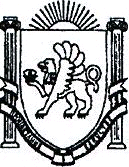 